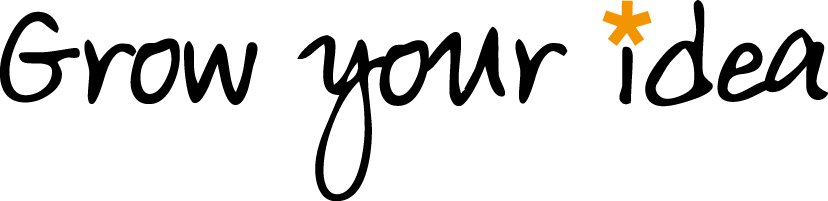 Grant Application FormAbout you:About your idea:1. My group or activity will: (tick all that apply)Help local people connect with each otherEncourage local people to share their experiences, skills and/or knowledgeHelp local people to feel more confident about themselves and their abilities2. What’s your idea? Describe what you want to do in a few sentences.3. What makes you passionate about this idea?4. Who will benefit from your idea, and how?5. Will the following people take part in your activity or group? Tick all that applyChildren under 18Vulnerable adults6. Our specially trained Mill Mentors will be able to help you think through and develop your idea. Which of these would you most like help with? Tick all that applyPlanning the content of the sessionsPromoting and advertising my group or activityMaking a budget and finding additional fundingKeeping people safe TroubleshootingMonitoring my progress and demonstrating my successDeclaration:Please email the completed form to grants@themill-coppermill.org 
or hand it in to The Mill, 7-11 Coppermill Lane, London E17 7HA.The deadline for applications is 5pm on Friday 28th March. 
We won’t be able to consider applications submitted after that date.First NameLast NamePhone NumberEmail addressPostal address & postcodeI declare that this grant will be used in good faith to deliver the project described above, and I will work with The Mill to provide feedback on the success of my idea.Date:Signature:Print name: